Департамент образования Администрации городского округа город РыбинскМуниципальное учреждение дополнительного образования «Центр детского и юношеского творчества «Молодые таланты»»Практика дополнительного образования«Детское наставничество в Центре технического творчества города Рыбинск»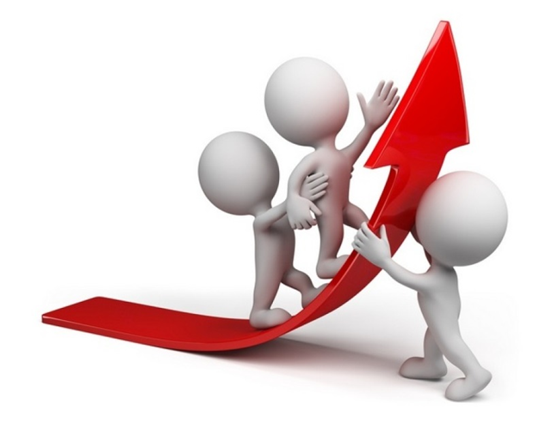 Участники конкурса:Баранова Ольга Анатольевна, заместитель директора по учебно-воспитательной работе, муниципальное учреждение дополнительного образования «Центр детского и юношеского творчества «Молодые таланты»» г.о.г. Рыбинск Жукова Наталия Николаевна, методист, муниципальное учреждение дополнительного образования «Центр детского и юношеского творчества «Молодые таланты»» г.о.г. РыбинскШварев Сергей Анатольевич, педагог дополнительного образования, муниципальное учреждение дополнительного образования «Центр детского и юношеского творчества «Молодые таланты»» г.о.г. Рыбинск.Рыбинск, 2023АннотацияДетское наставничество в системе дополнительного образования вновь становится актуальным в рамках реализации задач федерального проекта «Успех каждого ребёнка», Концепции развития дополнительного образования детей до 2030 года и методологии (целевой модели) наставничества обучающихся для организаций, осуществляющих образовательную деятельность по общеобразовательным, дополнительным общеобразовательным программам среднего профессионального образования, в том числе с применением лучших практик обмена опытом между обучающимися. Ряд документов регионального и муниципального уровня также отражают необходимость возрождения института наставничества. Практика организации наставничества в муниципальном бюджетном учреждении дополнительного образования «Центр детского и юношеского технического творчества» городского округа город Рыбинск отражает давнюю традицию работы с подрастающим поколением. В материалах представлена история внедрения детского наставничества в организации, начиная с 2013 года. Особое внимание уделяется краткосрочному или целеполагающему наставничеству, направленному на подготовку наставляемого к участию в конкурсных мероприятиях разного уровня. Опыт внедрения детского наставничества в образовательную деятельность организации позволяет выделить специфические особенности, которые следует учитывать в учреждении дополнительного образования при использовании технологии наставничества в форме «обучающийся – обучающийся».Содержание практикиФорма: «обучающийся – обучающийся».Вид наставничества: краткосрочное или целеполагающее наставничество.Актуальность Наставничество в образовании имеет свою многовековую историю развития, подъема и спада. В настоящее время наставничество является одной из актуальных тем. На протяжении нескольких последних лет потребность в расширении практик наставничества в образовании признаётся на различных уровнях управления. Развитие института наставничества определяется как федеральная стратегическая инициатива, направленная на вовлечение обучающихся в активную деятельность, разработку, поддержку и сопровождение лидерских проектов, а так же системы разнообразных «социальных лифтов», позволяющих достигать нового уровня личностного и социального развития.Указом Президента Российской Федерации «О национальных целях и стратегических задачах развития Российской Федерации на период до 2024 года» [1] определены национальные цели по ключевым направлениям развития страны, две из которых стали целями национального проекта «Образование» [3]. Одной из задач, направленных на решение цели проекта «воспитание гармонично развитой и социально ответственной личности на основе духовно-нравственных ценностей народов Российской Федерации, исторических и национально-культурных традиций», становится «создание условий для развития наставничества» [3].В целях достижения результатов федеральных проектов «Успех каждого ребёнка», «Современная школа» и «Молодые профессионалы» национального проекта «Образование» была разработана методология (целевая модель) наставничества обучающихся для организаций, осуществляющих образовательную деятельность по общеобразовательным, дополнительным общеобразовательным программам среднего профессионального образования, в том числе с применением лучших практик обмена опытом между обучающимися». Модель ориентирована на «максимально полное раскрытие потенциала личности наставляемого, необходимое для успешной личной и профессиональной самореализации в современных условиях неопределенности, а также создание условий для формирования эффективной системы поддержки, самоопределения и профессиональной ориентации всех обучающихся в возрасте от 10 лет, проживающих на территории Российской Федерации» [4].В настоящее время развитие наставничества является показателем эффективной воспитательной работы образовательной организации, что подтверждается созданием в 2020 году Всероссийского общественного движения наставников детей и молодёжи «Наставники России», цель которого – совершенствование системы наставничества, как традиционной основы для воспитательной работы с детьми и молодёжью.Дополнительное образование позволяет гибко и эффективно реагировать на современные вызовы, так как располагает благоприятными возможностями для раскрытия и эффективного развития способностей обучающихся, приобретения социального опыта конструктивных взаимодействий, определения направления профессиональной ориентации, формирования установок на творческую продуктивную деятельность. Наставничество используется в практике дополнительного образования давно, но вновь становится актуальным в рамках реализации Концепции развития дополнительного образования детей до 2030 года. В Концепции определены цели развития системы: «создание условий для самореализации и развития талантов детей, а также воспитание высоконравственной, гармонично развитой и социально ответственной личности». На решение целей направлены ряд задач, в том числе, «реализация современных образовательных моделей, обеспечивающих применение обучающимися полученных знаний и навыков в практической деятельности (хакатоны, волонтерство, социальные проекты, дискуссионные и проектно-исследовательские клубы и др.); развитие института наставничества в системе дополнительного образования детей» [2].Ряд документов регионального и муниципального уровня, таких как региональный проект «Успех каждого ребёнка» [5], план работы по реализации Концепции развития дополнительного образования детей до 2030 года, 1 этап (2022 – 2024 годы) в Ярославской области [6], приказ Департамента образования Администрации городского округа город Рыбинск Ярославской области «О внедрении в работу образовательных организаций городского округа город Рыбинск методологии (целевой модели) наставничества» [7] также отражают необходимость возрождения наставнической деятельности.В соответствии с требованиями времени в муниципальном бюджетном учреждении дополнительного образования «Центр детского и юношеского технического творчества» городского округа города Рыбинск в 2022 году разработана Программа наставничества, которая определяет порядок организации, объект и субъектов наставничества. Учитывая специфику дополнительного образования, куда приходят дети с разными образовательными потребностями и возможностями, уровнем самооценки и учебной мотивации, степенью подготовленности и опытом взаимодействия, понимая, что необходимо индивидуализировать образовательную деятельность, авторский коллектив Программы выделяет одной из востребованных форм наставничества форму «ученик – ученик» или «обучающийся – обучающийся», предполагающую взаимодействие обучающихся одного творческого объединения, при котором один из них находится на более высокой ступени образования и обладает организаторскими и лидерскими качествами, позволяющими ему оказать необходимое влияние на наставляемого без строгой субординации.Универсальность технологии наставничества позволяет применять ее для решения проблем практически любого обучающегося: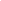 подростка, который находится в трудной жизненной ситуации, имеет недостаточную мотивацию к занятиям, испытывает трудности с адаптацией в коллективе творческого объединения; подростка, который оказался перед проблемой выбора образовательной траектории или будущей профессии; одаренного ребенка, которому сложно самостоятельно раскрыть свой потенциал либо который испытывает трудности в общении с окружающими;ребенка с ограниченными возможностями здоровья, которому необходимо социализироваться в обществе.Согласно нормативно-правовым документам в основу деятельности наставника положено восполнение того или иного образовательного дефицита наставляемого, поэтому вариации ролевых моделей внутри формы «обучающийся-обучающийся» могут различаться в зависимости от потребностей наставляемого и ресурсов наставника. Цель и задачи практикиПрактика организации наставничества в муниципальном бюджетном учреждении дополнительного образования «Центр детского и юношеского технического творчества» городского округа город Рыбинск отражает давнюю традицию работы с подрастающим поколением. В отношении обучающихся наставничество – это организация воспитательной деятельности, при которой сами подростки передают знания, формируют установки и способствуют выработке навыков среди равных себе по возрасту, имеющих сходные с ними интересы.Целью наставнической деятельности в рамках формы «обучающийся-обучающийся» выступает взаимодействие и непосредственное воздействие на формирующуюся личность, направленное на её образование, активную социализацию, продуктивное развитие, социальную адаптацию путем передачи опыта от наставника к наставляемому.Для решения цели поставлены следующие задачи:Вовлечь наставляемых в различные виды деятельности и эффективные формы работы в коллективе.Содействовать осознанному выбору оптимальной образовательной траектории наставляемых. Повышать мотивацию к занятиям и способствовать улучшению образовательных результатов наставляемого. Способствовать раскрытию потенциала наставляемого и его самореализации.Создать условия для эффективного обмена личностным, жизненным опытом для каждого субъекта образовательных отношений, участвующих в наставнической деятельности. Развивать и у наставников, и у наставляемых гибкие навыки: эмоциональный интеллект, образовательная мобильность, эффективная коммуникация, критическое мышление. Формировать активную гражданскую позицию наставляемого. Содействовать адаптации обучающихся в новом творческом коллективе. Воспитывать у участников системы наставничества моральные качества, добросовестность, ответственность, дисциплинированность, инициативность, сознательное отношение к индивидуальному развитию.Развитие наставничества в Центре технического творчестваЦентр технического творчества имеет положительный опыт реализации проектов и дополнительных общеобразовательных общеразвивающих программ, направленных на развитие, воспитание и социализацию молодежи, в том числе на внедрение наставничества в форме «обучающийся - обучающийся» в образовательную деятельность.В 2013 - 2014 г.г. в Центре технического творчества в рамках региональной инновационной площадки по теме «Организация деятельности образовательных учреждений по профилактике правонарушений несовершеннолетних, находящихся в трудной жизненной ситуации» был разработан проект «Наставничество как условие профилактики девиантного поведения детей, находящихся в трудной жизненной ситуации». Наставничество среди обучающихся рассматривалось как: эффективный способ решать проблемы в среде обучающихся; умение осуществлять профилактику правонарушений несовершеннолетних;добровольческая практика; движение с целью добиться большего в собственной жизни и будущей профессии.В 2015 году Центр технического творчества стал соисполнителем регионального инновационного проекта «Развитие служб медиации в образовательных организациях Ярославской области», в 2018 – регионального инициативного проекта «Медиация: распространение восстановительной практики в работе с несовершеннолетними», что повлекло разработку дополнительной общеобразовательной общеразвивающей программы «Школьник-медиатор», предусматривающей подготовку обучающихся к ведению восстановительных практик в среде сверстников и младших школьников.Деятельность медиаторов-наставников была направлена на детей, обладающих различными типами дефицитов самореализации: наставник – ребёнок с девиантным поведением с целью снижения числа конфликтных ситуаций, нарушений общественного порядка с участием наставляемого;наставник - ребёнок-волонтёр с целью вовлечения новичков в совместную деятельность, оказание помощи новым медиаторам при проведении восстановительных программ.Наставничество подростков-медиаторов рассматривалось как:способ строить социальные отношения;умение применять на практике свои нравственные принципы;умение внедрять навыки бесконфликтного общения в отношения с ровесниками, младшими школьниками;способ распространения идей и принципов восстановительного подхода при решении конфликтных ситуаций и профилактике правонарушений среди несовершеннолетних;возможность почувствовать себя востребованным и полезным.Наставничество в форме «обучающийся – обучающийся» выходит в настоящее время на новый уровень, добавляются перспективные направления: помощь в реализации лидерского потенциала, развитие гибких навыков и метакомпетенций, оказание помощи в адаптации к новым условиям среды, создание комфортных условий и экологичных коммуникаций внутри образовательной организации, формирование устойчивого детского сообщества, развитие талантов, профориентация, инклюзия.С 2022 года педагогический коллектив Центра технического творчества является соисполнителем муниципального инновационного проекта «Наставничество для совершенствования гибких навыков участников образовательных отношений». В рамках реализации проекта разработано Положение о внедрении модели наставничества обучающихся (далее – Положение) в муниципальном бюджетном учреждении дополнительного образования «Центр детского и юношеского технического творчества» и дополнительная общеобразовательная общеразвивающая программа «#ЯНаставник».Положение устанавливает правовой статус наставника и наставляемого, регламентирует взаимоотношения между участниками наставнической деятельности.Освоение программы способствует получению обучающимися информации о деятельности наставников-подростков, выявлению уровня готовности стать наставником и возможных проблем в вопросах коммуникации и эмоционального интеллекта, навыков, необходимых для эффективной и комфортной работы с наставляемым и командой. В 2022 – 2023 учебном году в апробации программы приняли участие 30 подростков. Они получили возможность развивать свои лидерские, организаторские и коммуникативные качества личности через участие в образовательной, социально - значимой и досуговой деятельности. Всего было выявлено 10 обучающихся, которые могут быть потенциальными наставниками. Выбор наставника происходил путём анкетирования, педагогического наблюдения и учёта имеющихся достижений у подростка. Обязательным условием являлось наличие у обучающихся социальных знаний, умений и навыков, позволяющих осуществлять эффективное общение и совместную деятельность, проявлять ответственность за выполнение поставленных задач, добиваться ожидаемых результатов. Лишь 5 кандидатов включились в наставническую деятельность.В 2022 – 2023 учебном году в Центре технического творчества особенно популярным было индивидуальное взаимодействие наставника с наставляемым с целью развития его талантов.Прямое индивидуальное наставничество предполагает непосредственный контакт наставника с наставляемым с целью оказания персонализированной поддержки одарённому обучающемуся при подготовке к участию в конкретном мероприятии по направлению деятельности творческого объединения. Обучающиеся-наставники совместно с педагогами готовили своих наставляемых к соревнованиям или конференциям либо принимали в них совместное участие. Индивидуальное сопровождение талантливого ребёнка – это обеспечение возможности самореализации одарённой личности.В 2022 – 2023 учебном году в рамках реализации модели «обучающийся – обучающийся» использовалось краткосрочное, или целеполагающее, наставничество, т.е. вид наставничества, при котором наставник и наставляемый встречались по заранее установленному графику для достижения поставленной цели, ориентированной на определенные краткосрочные результаты. В период между встречами наставляемый самостоятельно изучал необходимый материал, выполнял практические задания, чтобы проявить себя и достичь поставленных целей. Работа проводилась в творческих объединениях ««Радиоуправляемое спортивное судомоделирование» и «РобоСтарт». В базу наставляемых вошли 5 человек по направлению робототехника и 4 – по направлению спортивное судомоделирование. Наставниками стали 3 подростка.В творческом объединении «РобоСтарт» наставничество осуществлялось в рамках проектной деятельности и носило характер взаимодействия двух обучающихся, находящихся на разных уровнях творческого развития или владения умениями в области робототехники. В каждом конкретном случае наставляемый - высокомотивированный обучающийся, не обладающий достаточными ресурсами для реализации своего личностного и творческого потенциала. Наставники - обучающиеся, обладающие организаторскими качествами, демонстрирующие высокие образовательные результаты в робототехнике.Работа над творческим проектом - одна из наиболее приемлемых форм детского наставничества, которая способствует поддержанию творческой атмосферы и дружескому микроклимату в группе детей. При разработке проекта по робототехнике обучающиеся придумывают, конструируют и программируют полностью функциональные роботизированные модели, проводят простые исследования, просчитывая и изменяя поведение робота, записывая и представляя свои результаты. В процессе создания робота обучающимся необходимо делать математические вычисления, знать физические процессы, чтобы понимать, какой принцип используется при работе датчиков, уметь применять технологические приёмы в конструировании робота и программировать его информационный код. Опыт показывает, что не все обучающиеся имеют одинаково хорошие знания во всех перечисленных областях, следовательно, нуждаются в помощи наставника. Наставникам предстояло сопровождать наставляемого при подготовке проекта: координировать действия наставляемого, контролировать достаточность ресурсов для разработки и демонстрации проекта во время выступления, консультировать по проблемным вопросам темы проекта, делиться опытом, знаниями, осуществлять поддержку наставляемого во время защиты проекта.В данном контексте наставничество среди обучающихся рассматривалось как: умение планировать свою деятельность и согласовывать ее с партнером по работе;совершенствование практических навыков;возможность развития гибких навыков и метакомпетенций;возможность развития талантов, раскрытия творческого потенциала каждого участника проекта.Результатом наставничества в творческом объединении «РобоСтарт» стал проект «Серверный приватный чат-бот для Discord», призёр (3 место) XII межмуниципальной малой научно-практической конференции школьников (февраль 2023), а также участие наставляемых в муниципальных открытых соревнованиях по робототехнике «РОБО-СУМО» (декабрь 2022).Наставническая деятельность при подготовке к участию в спортивных соревнованиях – это возможность приобретения подростками опыта проживания чувства ответственности за другого и радости общих достижений. Обучающиеся-наставники творческого объединения «Радиоуправляемое спортивное судомоделирование» оказывали персонализированную поддержку талантливым обучающимся своего кружка в возрасте от 10 до 13 лет  в раскрытии их творческого потенциала  и приобретении опыта участия в спортивных соревнованиях разного уровня.В 2022 – 2023 учебном году наставничество осуществлялось при подготовке к Всероссийским соревнованиям по судомодельному спорту (октябрь 2022) и открытому Первенству Ярославской области по судомодельному спорту среди учащихся, посвященному памяти П.Ф.Дерунова (февраль 2023). Было составлено 2 творческих тандема.  Наставник – активный обучающийся с организаторскими качествами, высоким уровнем знаний и умений, способностью грамотно и умело выполнять поставленные задачи; со стабильными достижениями, победитель соревнований различного уровня, активный участник социально значимых мероприятий творческого объединения и Центра технического творчества. Наставляемый - талантливый обучающийся, имеющий повышенное волнение перед соревнованиями, не обладающий опытом участия в мероприятиях высокого уровня. Наставничество в данном случае рассматривалось как: одна из форм межличностного взаимодействия детей разных возрастов;систематическая и целенаправленная деятельность по передаче опыта, знаний, ценностей и традиций от старших участников творческого объединения судомоделистов - младшим. Наставник и наставляемый встречались по заранее установленному графику для подготовки модели и спортсмена – наставляемого к предстоящим соревнованиям. Во время тренировок наставники демонстрировали эффективные приёмы запуска модели, навыки совершения определенных действий, приводящих к желаемому результату, способы решения поставленных перед спортсменом-судомоделистом задач. Во время соревнований обучающиеся-наставники помогали наставляемым на стартовой позиции справиться с волнением, решить все организационные вопросы, между запусками помогали устранять возникающие неполадки. В рамках реализации модели педагог отслеживал и сопровождал процесс организации деятельности наставником и выстраивания взаимоотношений в тандеме. В результате наставничество спортсменов-судомоделистов помогает старшим ребятам почувствовать свою значимость, победы наставляемых придают уверенности в своих силах. Подросток обретает самоуважение, становится свободным в общении, проявляет лидерские качества. Важным моментом наставнической деятельности является «постконкурсная поддержка и сопровождение» наставляемых.Результатами наставничества стали:на Всероссийских соревнованиях по судомодельному спорту наставники заняли 1 и 3 место в своих классах моделей, один наставляемый – 1 место в своём классе моделей;в открытом Первенстве Ярославской области по судомодельному спорту участвовала 1 пара: наставник стал победителем, а наставляемый призёром соревнований. При подготовке к соревнования наставниками были определены не только обучающиеся, которые занимаются в объединении, но и выпускники, которые часто приходят поделиться своим опытом и знаниями с начинающими и уже успешными судомоделистами. Результатом стало 2-е место команды Ярославской области на всероссийских соревнованиях.Ожидаемые результаты реализации практикиВ рамках реализации модели ожидаются следующие результаты:измеримое улучшение личных показателей эффективности деятельности обучающихся, связанное с развитием гибких навыков и метакомпетенций;количественный и качественный рост достижений наставляемого;повышение имиджа педагога, творческого объединения, Центра технического творчестваВовлечение подростков в наставническую деятельность, как эффективную социальную практику, способствует1. для наставляемых:совершенствованию практических навыков;повышению образовательных результатов и уровня их достижений;развитию умений и навыков, формированию ценностей, необходимых для успешной социализации; обретению уверенности в себе;умению выстраивать конструктивные отношения с наставником, социумом;повышению интереса и мотивации к занятиям в творческом объединении;реализации личностного и творческого потенциала;развитию гибких навыков и метакомпетенций;2. для наставников:совершенствованию навыков планирования самообразования и систематизации имеющихся знаний;обретению уверенности в своих организаторских способностях;реализации собственного лидерского потенциала в ситуации общения «обучающийся-обучающийся»;развитию гибких навыков и метакомпетенций;приобретению опыта социальной активности;3. для педагогов дополнительного образования:повышению качества освоения дополнительной общеобразовательной общеразвивающей программы;повышению уровня профессиональной компетентности в вопросах организации работы с наставниками из числа обучающихся творческого объединения.для Центра технического творчества:расширению форм и методов выстраивания субъект-субъектного взаимодействия;созданию условий для формирования многоуровневой системы наставничества;усилению позитивного имиджа организации.Эффективность наставничества определяется следующими критериями:уровень реализации плана наставнической деятельности;степень удовлетворенности всех участников наставнической деятельности;активность и заинтересованность наставляемых в участии в мероприятиях, связанных с наставнической деятельностью.Условия реализации практикиДля организации и реализации практики внедрения детского наставничества в образовательную деятельность организации необходимо создать пакет документов: приказы, положения, дорожная карта.Для успешной реализации практики важным условием является наличие административных и педагогических работников, обладающих необходимыми знаниями и умениями, требуемыми компетенциями.Кроме того, важную роль в развитии детского наставничества могут оказывать благодарные выпускники – выпускники творческого объединения, которые ощущают эмоциональную связь с ней, чувствуют признательность и поддерживают личными ресурсами (делятся опытом, мотивируют обучающихся и педагогов, инициируют и развивают эндаумент и т. д.).Для организации деятельности необходимы временные затраты всех участников наставничества, а также нематериальная и материальная мотивация с целью развития и повышения эффективности института наставничества.Опыт работы педагогов Центра технического творчества позволил выделить специфические особенности, которые следует учитывать в учреждении дополнительного образования при использовании технологии наставничества в форме «обучающийся – обучающийся»: сроки реализации образовательных программ: в последние годы примерно 76% от общего количества реализующихся дополнительных общеобразовательных общеразвивающих программ являются краткосрочными (от 18 до 72 часов), следовательно, программы наставничества тоже разрабатываются на срок от месяца до года; возраст обучающихся: в нашей организации процент детей старшего и среднего школьного возраста значительно ниже, чем детей младшего школьного и дошкольного возраста, соответственно, в наставничестве может быть задействовано небольшое количество детей от их общего числа;взаимодействие детей: деятельность наставников осуществляется в рамках учебных занятий или воспитательной работы, т.е. в каждом творческом объединении отдельно, т.к. в дополнительном образовании нет общих перемен и внеучебной деятельности, поэтому эффективнее выбирать направление «наставничество в рамках деятельности творческого объединения». Механизмы реализации практикиВ рамках реализации технологии наставничества в форме «обучающийся – обучающийся» педагогический коллектив Центра технического творчества разработал и апробировал алгоритм действий по организации деятельности обучающихся, который предусматривает 4 этапа: подготовительный: поиск и отбор обучающихся творческих объединений Центра технического творчества, желающих выступить в роли наставников; обучение наставников из числа обучающихся и педагогов, их курирующих;ознакомительный: установочная встреча наставника и наставляемого; определение графика и формата взаимодействия; составление плана взаимодействия; деятельностный: взаимодействие наставника и наставляемого; корректировка деятельности при необходимости на основе проведенной промежуточной рефлексии;рефлексивный: диагностика удовлетворённости наставников и наставляемых; подведение итогов реализации программы наставничества на педагогическом совете (обсуждение полученных результатов, проблем, перспектив).Организация наставничества в форме «обучающийся-обучающийся» занимала достойное место в воспитательной деятельности педагогического коллектива Центра технического творчества, т.к. уже более 10 лет наставничество использовалось в его практике как универсальная технология передачи опыта, знаний, формирования навыков, компетенций и ценностей через неформальное взаимообогащающее общение, основанное на доверии и партнерстве.Результаты/продукты/эффекты реализации практики («цифровые следы»)В рамках реализации практики детского наставничества в Центре технического  творчества были разработаны: практические пособия «Портфолио наставника» (https://cloud.mail.ru/public/Efda/M75FjeYGT) и «Детское наставничество как способ индивидуального сопровождения ребёнка, находящегося в трудной жизненной ситуации» (https://cloud.mail.ru/public/pQuk/WML4N1jZC), изданные издательским центром ГОАУ ЯО ИРО (,;дополнительные общеобразовательные общеразвивающие программы «#ЯНаставник» и «Школьник-медиатор», размещённые на портале ПФДО (https://docs.pfdo.ru/uploads/programs/niA/SCL/niASCLYLlOU1.pdf,https://docs.pfdo.ru/uploads/programs/SmM/6Wk/SmM6WkJeGF29QrOp3S-37Sl3I23Vb1Vy4p0x9RC.pdf);Программа наставничества в муниципальном бюджетном учреждении дополнительного образования «Центр детского и юношеского технического творчества» городского округа город Рыбинск Ярославской области (https://rybcdutt.edu.yar.ru/nastavnichestvo.html);Положение «О внедрении модели наставничества обучающихся муниципального бюджетного учреждения дополнительного образования «Центр детского и юношеского технического творчества»» (https://rybcdutt.edu.yar.ru/nastavnichestvo.html).Деятельность Центра технического творчества по внедрению наставничества в форме «обучающийся – обучающийся», которая осуществлялась в рамках региональной инновационной площадки по теме «Организация деятельности ОУ по профилактике правонарушений несовершеннолетних, находящихся в трудной жизненной ситуации» была тиражирована на мероприятиях разного уровня, в том числе:Муниципальная Ярмарка инновационных продуктов в рамках образовательного события «Инновационный каскад-2014»;VI Межрегиональный этап XIII Международной Ярмарки социально-педагогических инноваций, 2014; Международная научно-практическая конференция «Воспитание демократической культуры участников образовательного процесса», 2014.Материалы, разработанные в ходе реализации регионального инновационного проекта «Развитие служб медиации в образовательных организациях Ярославской области» и регионального инициативного проекта «Медиация: распространение восстановительной практики в работе с несовершеннолетними»  (http://tehnik.rybadm.ru/innovation) были представлены на:региональном семинаре «Подготовка учащихся к реализации восстановительных практик», 2016;Межрегиональной научно-практической конференции «Инновации в образовании: региональные практики»: малая конференция «Воспитание и социализация обучающихся. Социальное партнёрство», 2016;Инновационном каскаде-2016: Ярмарка инновационных продуктов: секция «Содействие воспитанию и успешной социализации подрастающего поколения», 2016;сетевом профессиональном конкурсе педагогического мастерства по реализации проектов в рамках волонтёрской (добровольческой) деятельности, направленных на развитие социально-культурного пространства города, 2018;Х Межрегиональном этапе XVI Международной Ярмарки социально-педагогических инноваций, 2018;муниципальной конференции «Технологии современного образования: возможности и результаты», 2018;межрегиональной дискуссионной площадке «Педсовет 76 РФ» по теме «Новые формы сопровождения, наставничества и тьюторства в образовательной организации», 2019;региональном конкурсе на лучшую форму сопровождения и наставничества обучающегося, 2019.Опыт внедрения детского наставничества в рамках реализации муниципальной инновационной площадки «Наставничество для совершенствования гибких навыков участников образовательных отношений» освещался на следующих мероприятиях:Дискуссионная площадка в рамках образовательного события «Инновационный каскад-2022» «Наставничество: новые возможности или старые традиции». Презентация «Особенности внедрения наставничества в учреждениях дополнительного образования из опыта работы Центра технического творчества города Рыбинска» на сайте системы образования городского округа город Рыбинск: раздел «Инновационный сектор» (подраздел «Инновационный каскад», 2022).ММО педагогов дополнительного образования по теме «Практики наставничества в системе дополнительного образования г. Рыбинск», 2023. Презентация «Внедрение системы (целевой модели) наставничества в практику работы организаций дополнительного образования: нормативно-правовое обеспечение» (http://iocryb.ru:1122/mediawiki/images/3/36/Zhukova.pdf), презентация «Особенности внедрения наставничества в учреждениях дополнительного образования из опыта работы Центра технического творчества города Рыбинска» (http://iocryb.ru:1122/mediawiki/images/7/77/Baranova.pdf).Секция «Перспективные способы совершенствования культуры наставнической деятельности участников образовательных отношений» в рамках муниципальной конференции. Презентация «Культура наставнической деятельности: развитие личностных качеств наставников и наставляемых в Центре технического творчества» на сайте системы образования городского округа город Рыбинск: раздел «Педагогические форумы» (подраздел «Конференции», 2023 г. секция 5).Зачётное мероприятие в рамках курсов повышения квалификации по теме «Наставничество в образовании: современная теория и инновационная практика» на базе МУДПО «Информационно-образовательный центр». Презентация «Модель наставничества «обучающийся – обучающийся» (https://cloud.mail.ru/public/kT2y/X1UQT8BPU).Все инновационные материалы представлены на сайте Центра технического творчества в разделах «Инновационная деятельность» (https://rybcdutt.edu.yar.ru/innovatsionnaya_deyatelnost.html) и «Наставничество» (https://rybcdutt.edu.yar.ru/nastavnichestvo.html).ИсточникиУказ Президента Российской Федерации от 07.05.2018 г. № 204 «О национальных целях и стратегических задачах развития Российской Федерации на период до 2024 года» [Электронный ресурс] // URL:  https://base.garant.ru/71937200/ (дата обращения: 07.05.2023).Распоряжение Правительства РФ от 31.03.2022 г. №678-р «Об утверждении Концепции развития дополнительного образования детей до 2030 года/ [Электронный ресурс]. URL: https: //www.garant.ru/products/ipo/prime/doc/403709682/ (дата обращения: 05.10.2022).Национальный проект «Образование»: Протокол  президиума Совета при Президенте Российской Федерации по стратегическому развитию и национальным проектам № 16 от 24.12.2018 [Электронный ресурс] // Сайт Минпросвещения России. URL:https://edu.gov.ru/national-project (дата обращения: 17.02.2023).Методология (целевая модель) наставничества обучающихся для организаций, осуществляющих образовательную деятельность по общеобразовательным, дополнительным общеобразовательным программам среднего профессионального образования, в том числе с применением лучших практик обмена опытом между обучающимися» [Электронный ресурс] // Сайт Минпросвещения России.  URL: https://docs.edu.gov.ru/document/b014f0f434e770efe527956bdb272a38/download/2649/ (дата обращения: 15.10.2023).Региональный проект «Успех каждого ребенка»: Протокол заседания регионального комитета от 14.12.2018 № 2018-2 [Электронный ресурс] // Сайт Департамента образования Ярославской области. URL: http://www.yarregion.ru/depts/dobr/Pages/NP2_Uspeh.aspx (дата обращения: 15.03.2023).План работы по реализации Концепции развития дополнительного образования детей до 2030 года, I этап (2022 - 2024 годы) в Ярославской области [Электронный ресурс] // Сайт ГАУ ДПО ЯО ИРО. URL: http://www.iro.yar.ru/fileadmin/iro/rmc-dop/2022/2022-Koncepcija-DOD-JAO-2030.pdf (дата обращения: 15.03.2023).Приказ Департамента образования Администрации городского округа город Рыбинск Ярославской области от 05.08.2022 № 053-01-09/463-1«О внедрении в работу образовательных организаций городского округа город Рыбинск методологии (целевой модели) наставничества» [Электронный ресурс] // Сайт МУ ДПО ИОЦ.  URL: http://ioc.rybadm.ru/news/nastavnik/organizacii.pdf (дата обращения: 15.03.2023).